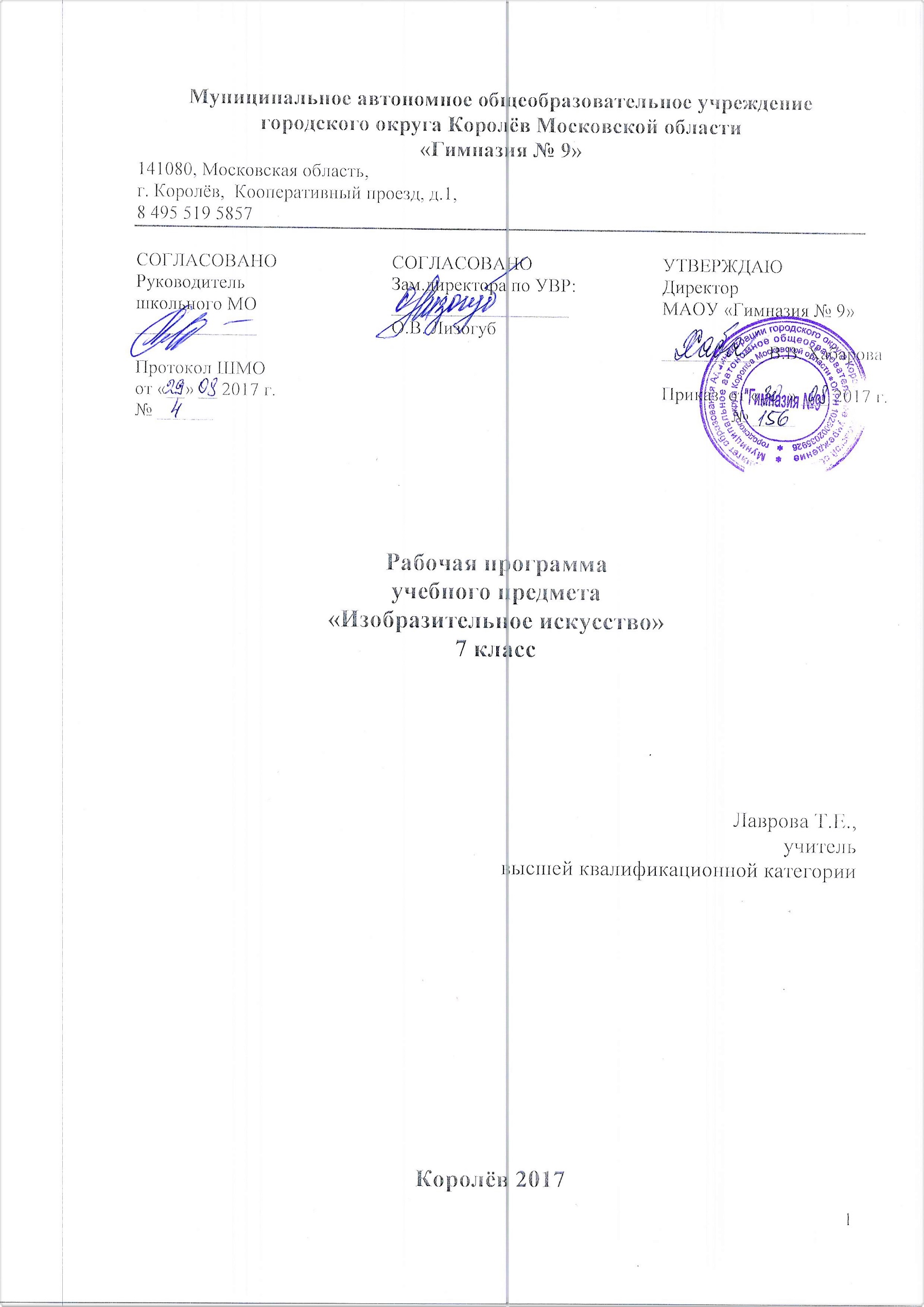 Пояснительная запискаРабочая программа учебного предмета «Изобразительное искусство» составлена в соответствии с требованиями Федерального государственного образовательного стандарта основного общего образования (приказ Министерства образования и науки РФ от 17.12.2010 г. № 1897), с учётом Примерной программы по учебному предмету «Изобразительное искусство», одобренной решением федерального учебно-методического объединения по общему образованию (протокол от 8 апреля 2015 г. № 1/15), на основе Основной образовательной программы основного общего образования МАОУ «Гимназия №9»Рабочая программа по изобразительному искусству ориентирована на учащихся 5-8-ых классов. Уровень изучения предмета базовый. Тематическое планирование рассчитано на 1 учебный час в неделю, что составляет 35 ч в год. Курс изобразительного искусства разработан как целостная система введения в художественную культуру и включает в себя на единой основе изучение всех основных видов пространственных (пластических) искусств: изобразительных — живопись, графика, скульптура; конструктивных — архитектура, дизайн; различных видов декоративно-прикладного искусства, народного искусства  —   традиционного крестьянского и народных промыслов, а также постижение роли   художника    в синтетических (экранных) искусствах — искусстве книги, театре, кино и т.д. Они изучаются в контексте взаимодействия с другими искусствами, а также в контексте конкретных связей с жизнью общества и человека.Изучение изобразительного искусства направлено на достижение цели:формирование художественной культуры учащихся как неотъемлемой части культуры духовной, т. е. культуры мироотношений, выработанных поколениями, воспитание нравственных чувств, уважение к культуре  народов многонациональной России и других стран.Основные задачи предмета «Изобразительное искусство»:формирование опыта смыслового и эмоционально - ценностного восприятия визуального образа реальности и произведений искусства;формирование понимания эмоционального и ценностного смысла визуально-пространственной формы;формирование активного, заинтересованного отношения к традициям культуры как к смысловой, эстетической и личностно-значимой ценности;воспитание уважения к истории культуры своего Отечества, выраженной в ее архитектуре, изобразительном искусстве, в национальных образах предметно-материальной и пространственной среды и понимании красоты человека;развитие способности ориентироваться в мире современной художественной культуры;овладение средствами художественного изображения как способом развития умения видеть реальный мир, как способностью к анализу и структурированию визуального образа, на основе его эмоционально-нравственной оценки.Для обучения изобразительному искусству в МАОУ «Гимназия №9» выбрана содержательная линия связи искусства с жизнью человека. Главные особенности учебно-методического комплекта (УМК) по изобразительному искусству состоят в том, что они обеспечивают преемственность курсов  из начальной школы в последующих классах основной и средней школы, а также в полной мере реализуют принципы деятельностного подхода, что полностью соответствует миссии и целям гимназии и образовательным запросам обучающихся.Для выполнения всех видов обучающих работ по изобразительному искусству в 5-8 классах в УМК имеются учебники:   1. Горяева Н.А., Островская О.В. Декоративно-прикладное искусство в жизни человека: Учебник по изобразительному искусству для 5 класса/ Под ред. Б.М. Неменского.- М.: Просвещение, 2013г.;    2. Неменская Л.А. Искусство в жизни человека: Учебник по изобразительному искусству для 6 класса/ Под ред. Б.М. Неменского.- М.: Просвещение, 2013 г.;   3. Питерских А.С., Гуров Г.Е. Дизайн и архитектура в жизни человека: Учебник по изобразительному искусству для 7 класса/ Под ред. Б.М. Неменского.- М.: Просвещение, 2013 г..   4. Питерских А.С., Гуров Г.Е. Изобразительное искусство в театре кино на телевидении: Учебник по изобразительному искусству для 8 класса/ Под ред. Б.М. Неменского.- М.: Просвещение, 2013 г..Методические пособия:Изобразительное искусство. Рабочие программы 5-8 классы: пособие для учителей общеобразоват. учреждений. – М.: Просвещение, 2011.;Изобразительное искусство. Методическое пособие. 5-8 классы.Планируемые результаты освоения учебного предметаЛичностные результаты.У обучающегося будут сформированы: воспитание российской гражданской идентичности: патриотизма, любви и уважения к Отечеству, чувства гордости за свою Родину, прошлое и настоящее многонационального народа России; осознание своей этнической принадлежности, знание культуры своего народа, своего края, основ культурного наследия народов России и человечества; усвоение гуманистических, традиционных ценностей многонационального российского общества;формирование ответственного отношения к учению, готовности и способности к саморазвитию и самообразованию на основе мотивации к обучению и познанию, осознанному выбору и построению дальнейшей индивидуальной траектории образования на базе ориентировке в мире профессий и профессиональных предпочтений;формирование целостного мировоззрения, учитывающего культурное, языковое, духовное многообразие современного мира;формирование осознанного, уважительного и доброжелательного отношения к другому человеку, его мнению, мировоззрению, культуре; готовности и способности вести диалог с другими людьми и достигать в нем взаимопонимания.Обучающийся получит возможность для формирования:осознание значения семьи в жизни человека и общества, принятие ценности семейной жизни, уважительное и заботливое отношение к членам своей семьи;развитие морального сознания и компетентности в решении моральных проблем на основе личностного выбора, формирование нравственных чувств и нравственного поведения, осознанного и ответственного отношения к собственным поступкам;развитие эстетического сознания через освоение художественного наследия народов России и мира, творческой деятельности эстетического характера.Метапредметные результаты.Обучающийся научится:умение самостоятельно определять цели своего обучения , ставить и формулировать для себя новые задачи в учёбе и познавательной деятельности, развивать мотивы и интересы своей познавательной деятельности;умение самостоятельно планировать пути достижения целей, в том числе альтернативные, осознанно выбирать наиболее эффективные способы решения учебных и познавательных задач;умение соотносить свои действия с планируемыми результатами, осуществлять контроль своей деятельности в процессе достижения результата, определять способы действий в рамках предложенных условий и требований, корректировать свои действия в соответствии с изменяющейся ситуацией;умение оценивать правильность выполнения учебной задачи, собственные возможности её решения;владение основами самоконтроля, самооценки, принятия решений и осуществления осознанного выбора в учебной познавательной деятельности;умение организовывать учебное сотрудничество и совместную деятельность с учителем и сверстниками; работать индивидуально и в группе: находить общее решение и решать конфликты на основе согласования позиций и учета интересов; формулировать, аргументировать и отстаивать своё мнение.Обучающийся получит возможность научиться:формирование коммуникативной компетентности в общении и сотрудничестве со сверстниками, взрослыми в процессе образовательной, творческой деятельности;умение осознанно использовать речевые средства в соответствии с задачей коммуникации для выражения своих чувств, мыслей и потребностей; владение монологической контекстной речью;формирование и развитие компетентности в области использования информационно – коммуникационных технологий.	Предметные результаты.Обучающийся научится:композиционным навыкам работы, чувству ритма, работе с различными художественными материалами;создавать образы, используя все выразительные возможности художественных материалов;рассуждать о разных способах передачи перспективы в изобразительном искусстве как выражении различных мировоззренческих смыслов;применять перспективу в практической творческой работе;навыкам изображения перспективных сокращений в зарисовках наблюдаемого;использовать цвет как инструмент передачи своих чувств и представлений о красоте; осознавать, что колорит является средством эмоциональной выразительности живописного произведения;навыкам композиции, наблюдательной перспективы и ритмической организации плоскости изображения;различать основные средства художественной выразительности в изобразительном искусстве (линия, пятно, тон, цвет, форма, перспектива и др.);определять композицию как целостный и образный строй произведения, роль формата, выразительное значение размера произведения, соотношение целого и детали, значение каждого фрагмента в его метафорическом смысле;пользоваться красками (гуашь, акварель), несколькими графическими материалами (карандаш, тушь), обладать первичными навыками лепки, использовать коллажные техники;систематизировать и характеризовать основные этапы развития и истории архитектуры и дизайна;распознавать объект и пространство в конструктивных видах искусства;понимать сочетание различных объемов в здании;понимать единство художественного и функционального в вещи, форму и материал;иметь общее представление и рассказывать об особенностях архитектурно-художественных стилей разных эпох;понимать тенденции и перспективы развития современной архитектуры;различать образно-стилевой язык архитектуры прошлого;характеризовать и различать малые формы архитектуры и дизайна в пространстве городской среды;понимать плоскостную композицию как возможное схематическое изображение объемов при взгляде на них сверху;применять в создаваемых пространственных композициях доминантный объект и вспомогательные соединительные элементы;применять навыки формообразования, использования объемов в дизайне и архитектуре (макеты из бумаги, картона, пластилина);создавать композиционные макеты объектов на предметной плоскости и в пространстве;создавать практические творческие композиции в технике коллажа, дизайн-проектов;получать представления о влиянии цвета на восприятие формы объектов архитектуры и дизайна, а также о том, какое значение имеет расположение цвета в пространстве архитектурно-дизайнерского объекта;приобретать общее представление о традициях ландшафтно-парковой архитектуры;характеризовать основные школы садово-паркового искусства;понимать основы краткой истории русской усадебной культуры XVIII – XIX веков;называть и раскрывать смысл основ искусства флористики;понимать основы краткой истории костюма;характеризовать и раскрывать смысл композиционно-конструктивных принципов дизайна одежды;применять навыки сочинения объемно-пространственной композиции в формировании букета по принципам икэбаны;использовать старые и осваивать новые приемы работы с бумагой, природными материалами в процессе макетирования архитектурно-ландшафтных объектов;отражать в эскизном проекте дизайна сада образно-архитектурный композиционный замысел;использовать графические навыки и технологии выполнения коллажа в процессе создания эскизов молодежных и исторических комплектов одежды;работать над проектом (индивидуальным или коллективным), создавая разнообразные творческие композиции в материалах по различным темам;различать стилевые особенности разных школ архитектуры Древней Руси;создавать с натуры и по воображению архитектурные образы графическими материалами и др.;ориентироваться в широком разнообразии стилей и направлений изобразительного искусства и архитектуры XVIII – XIX веков;характеризовать признаки и особенности московского барокко;создавать разнообразные творческие работы (фантазийные конструкции) в материале.Обучающийся получит возможность научиться:активно использовать язык изобразительного искусства и различные художественные материалы для освоения содержания различных учебных предметов (литературы, окружающего мира, технологии и др.);владеть диалогической формой коммуникации, уметь аргументировать свою точку зрения в процессе изучения изобразительного искусства;различать и передавать в художественно-творческой деятельности характер, эмоциональное состояние и свое отношение к природе, человеку, обществу; осознавать общечеловеческие ценности, выраженные в главных темах искусства;выделять признаки для установления стилевых связей в процессе изучения изобразительного искусства;понимать специфику изображения в полиграфии;различать формы полиграфической продукции: книги, журналы, плакаты, афиши и др.);различать и характеризовать типы изображения в полиграфии (графическое, живописное, компьютерное, фотографическое);проектировать обложку книги, рекламы открытки, визитки и др.;создавать художественную композицию макета книги, журнала;называть имена великих русских архитекторов XVIII – XIX веков;определять «Русский стиль» в архитектуре модерна, называть памятники архитектуры модерна;использовать навыки формообразования, использования объемов в архитектуре (макеты из бумаги, картона, пластилина); создавать композиционные макеты объектов на предметной плоскости и в пространстве;называть имена выдающихся русских художников-ваятелей второй половины XIX века и определять памятники монументальной скульптуры;создавать разнообразные творческие работы (фантазийные конструкции) в материале;узнавать основные художественные направления в искусстве XIX и XX веков;узнавать, называть основные художественные стили в европейском и русском искусстве и время их развития в истории культуры;применять творческий опыт разработки художественного проекта – создания композиции на определенную тему;характеризовать стиль модерн в архитектуре. Ф.О. Шехтель. А. Гауди;создавать с натуры и по воображению архитектурные образы графическими материалами и др.;работать над эскизом монументального произведения (витраж, мозаика, роспись, монументальная скульптура);использовать выразительный язык при моделировании архитектурного пространства;характеризовать крупнейшие художественные музеи мира и России;получать представления об особенностях художественных коллекций крупнейших музеев мира;использовать навыки коллективной работы над объемно- пространственной композицией.Содержание учебного предмета с указанием форм организации учебных занятий, основных видов деятельностиДизайн и архитектура в жизни человекаI  тема. Дизайн и архитектура – конструктивные искусства в ряду пространственных искусств. Художник – дизайн – архитектура. Искусство композиции – основа дизайна и архитектурыОсновы композиции в конструктивных искусствах. Гармония, контраст и эмоциональная выразительность плоскостной композиции(Сообщение нового материала.) Прямые линии и организация пространства.                                 (Комбинированный урок.)Цвет – элемент композиционного творчества. Свободные формы: линии и пятна          (Урок-практикум.)Буква – строка – текст. Искусство шрифта.         (Комбинированный урок.)Композиционные основы макетирования в полиграфическом дизайне. Текст и изображение как элементы изображения.                               (Интегрированный урок.) Многообразие форм полиграфического дизайна(Урок-практикум.)II  тема. Художественный язык конструктивных искусств. В мире вещей и зданийОбъект и пространство. От плоскостного изображения к объемному макету. Соразмерность и пропорциональность.(Комбинированный урок.) Архитектура – композиционная организация пространства. Взаимосвязь объектов в архитектурном макете(Урок-практикум.)Конструкция: часть и целое. Здание как сочетание различных объемных форм. Понятие модуля.(Урок-практикум.)Важнейшие архитектурные элементы здания.(Урок  контроля знаний и умений.) Вещь: красота и целесообразность. Единство художественного и функционального в вещи. Вещь как сочетание объемов и материальный образ времени.(Комбинированный урок.) Цвет в архитектуре и дизайне.(Творческий урок.) Роль и значение материала в конструкции. (обобщение темы)(Систематизация и закрепление пройденного.) III  тема. Город и человек. Социальное значение дизайна и архитектуры как среды жизни человекаГород сквозь времена и страны.(Сообщение нового материала.) Город сегодня и завтра. Тенденции перспективы развития современной архитектуры.(Урок-практикум.)Живое пространство города. Город, микрорайон, улица.(Урок-практикум.)Вещь в городе. Роль архитектурного дизайна в формировании городской среды(Урок-практикум.)Интерьер и вещь в доме. Дизайн – средство создания пространственно-вещной среды интерьера(Сообщение нового материала.)Природа и архитектура. Организация архитектурно-ландшафтного пространства.(Творческий урок.)Ты – архитектор. Проектирование города: архитектурный замысел его осуществление.(Систематизация и закрепление пройденного.) IV  тема. Человек и пространство в изобразительном искусствеМой дом – мой образ жизни. Функционально-архитектурная планировка своего дома(Публичная лекция.) Интерьер комнаты – портрет его хозяина Дизайн вещно-пространственной среды жилища(Урок-практикум.) Дизайн и архитектура моего сада(Урок-практикум.)Мода, культура и ты. Композиционно-конструктивные принципы дизайна одежды.(Творческий урок.)Мой костюм – мой облик. Дизайн современной одежды.         (Творческий урок.)Грим и прическа в практике дизайна.(Урок-практикум.)Моделируешь себя – моделируешь мир(Систематизация и закрепление пройденного.) Календарно-тематическое планирование№ п/пДатаТема урока Характеристика основных видов деятельности ученикаОсновные понятия темыПланируемые результаты Планируемые результаты (в соответствии с ФГОС)(в соответствии с ФГОС)ПредметныеМетапредметныеЛичностные результатырезультаты1.2.3.4.5.6.7.8.Виды изобразительного искусства и основы их образного языка  (8 ч)Виды изобразительного искусства и основы их образного языка  (8 ч)Виды изобразительного искусства и основы их образного языка  (8 ч)Виды изобразительного искусства и основы их образного языка  (8 ч)1.1 неделя сентябряИзобразительное искусство в семье пластических искусствОзнакомление с видами искусства. Вспомнить художественные материалы, их выразительные возможности. Пластические искусства, конструктивные виды искусстваКлассифицировать жанровую систему в изобразительном искусстве и ее значение для анализа развития искусства и понимания изменений видения мира. Знать виды пластических и изобразительных искусств. Умение отличать и выполнять тональные соотношения. Знать основы языка изобразительного  искусства(тон, выразительные возможности тона. Сравнивать литературные произведения и художественные. Регулятивные УУД: Планировать и  осуществлять учебные действия в соответствии с поставленной задачей. Позновательные УУД : Умение определять понятия, создавать обобщения, устанавливать аналогии, классифицировать, самостоятельно выбирать основания и критерии для классификации, устанавливать причинно-следственные связи, строить логическое рассуждение, умозаключение. Коммуникативные УУД: Умение организовывать учебное сотрудничество и совместную деятельность с учителем и сверстниками; работать индивидуально и в группе.Готовность и способность обучающихся к саморазвитию и самообразованию на основе мотивации к обучению и познанию. Самостоятельное создание проблем творческого характера, контроль, коррекция, оценка, планирование учебного сотрудничества с учителем и сверстниками, умение точно выражать свои мысли.2.2 неделя сентябряРисунок-основа изобразительного искусстваЗарисовка с натуры отдельных растений или веточек Линия, штрих, эскиз. набросок, технический рисунокЛиния, штрих, эскиз. набросок, технический рисунокЛиния, штрих, эскиз. набросок, технический рисунок3.3 неделя сентябряПятно как средство выражения.Изображение различных состояний в природе Пятно, контрастПятно, контраст4.4 неделя сентябряКомпозиция как ритм пятенИзображение различных состояний в природе Ритм пятен5.1 неделя октября Цвет. Основы цветоведенияИзучение физической природы цветаЦветоведениеЦветоведение6.2 неделя октябряЦвет в произведениях живописиИзображение букета с разным настроением. (Радостный, грустный, торжественный, тихий).Локальный цвет, колоритЛокальный цвет, колорит7.3 неделя октябряОбъемные изображения в скульптуреИзображение объемных изображений животных . Круглая скульптура . рельеф, барельефКруглая скульптура . рельеф, барельефКруглая скульптура . рельеф, барельеф8.4 неделя октябряОсновы языка изображенияВыполнение конкурсных заданийВыполнение конкурсных заданийВыполнение конкурсных заданийМир наших вещей. Натюрморт. (9 ч)Мир наших вещей. Натюрморт. (9 ч)Мир наших вещей. Натюрморт. (9 ч)9.2 неделя ноябряХудожественное познание: реальность и фантазияИзображение окружающего мира и выражение своего отношение к нему.Изображение окружающего мира и выражение своего отношение к нему.Понимать значение изобразительного искусства в жизни человека и общества. Иметь представление  о многообразии и выразительности форм. Знать правила объемного изображ. геометрических тел с натуры, основы композиции на плоскости. Создавать линейные изображения геометрических тел и натюрморт с натуры из геометрических тел.  Знать выразительные возможности цвета.  Передавать с помощью света характер формы и эмоциональное напряжение в композиции натюрморта.  Выражать цветом в натюрморте собственное настроение и переживания.Регулятивные УУД: Планировать и грамотно осуществлять учебные действия в соответствии с поставленной задачей, находить варианта решений различных художественно-творческих задач. Позновательные УУД : Умение определять понятия, создавать обобщения, устанавливать аналогии, классифицировать, самостоятельно выбирать основания и критерии для классификации, устанавливать причинно-следственные связи, строить логическое рассуждение, умозаключение. Коммуникативные УУД: Умение организовывать учебное сотрудничество и совместную деятельность с учителем и сверстниками; работать индивидуально и в группе.Готовность и способность обучающихся к саморазвитию и самообразованию на основе мотивации к обучению и познанию. Самостоятельное создание проблем творческого характера, контроль, коррекция, оценка, планирование учебного сотрудничества с учителем и сверстн10.3 неделя ноябряМир наших вещейИзображение предметов с натуры с акцентом на композицию. НатюрмортНатюрморт11.4 неделя ноября Изображение предметного мира- натюрмортИзображение предметов с натуры с акцентом на композицию. КомпозицияКомпозиция12.1 неделя декабряПонятие формы. Многообразие форм окружающего мираКонструирование из бумаги простых геометрических форм (конус, цилиндр, призма, куб).ПропорцииПропорции13.2 неделя декабряИзображение предмета на плоскости и линейная перспективаЗарисовки конструкции из нескольких геометрических тел Линейная перспективаЛинейная перспектива14.3 неделя декабряОсвещение. Свет и тень.Зарисовки геометрических тел из гипса или бумаги с боковым освещением.Светотень, рефлексСветотень, рефлекс15.4 неделя декабряНатюрморт в графике.Выполнение натюрморта в техники печатной графики (оттиск  с аппликации на картоне)Печатная графика, гравюра, ксилография. офорт, литография, линогравюраПечатная графика, гравюра, ксилография. офорт, литография, линогравюраПечатная графика, гравюра, ксилография. офорт, литография, линогравюраПечатная графика, гравюра, ксилография. офорт, литография, линогравюра16.2 неделя январяЦвет в натюрмортеРабота над изображением натюрморта в заданном эмоц. состоянии: праздничный, грустный, таинственный.Станковая живописьСтанковая живопись17.3 неделя январяВыразительные возможности натюрмортаТворческое обсуждение выполненных работТворческое обсуждение выполненных работТворческое обсуждение выполненных работВглядываясь в человека. Портрет. (10)Вглядываясь в человека. Портрет. (10)Вглядываясь в человека. Портрет. (10)18.4 неделя январяОбраз человека- главная тема искусстваИзображение человека в искусстве разных эпох.Изображение человека в искусстве разных эпох.Изображать сложную форму предмета (силуэт) как соотношение простых геометрических фигур, соблюдая их пропорции. Умение видеть в произведениях искусства различных эпох, единство материала, формы и декора. Уметь творчески работать над предложенной темой, используя выразительные возможности художественных материалов. Различать и характеризовать виды портрета.Понимать и характеризовать основы изображения головы человека, Пользоваться навыками работы с доступными скульптурными материалами.Регулятивные УУД: Планировать и грамотно осуществлять учебные действия в соответствии с поставленной задачей, находить варианта решений различных художественно-творческих задач. Позновательные УУД : Умение определять понятия, создавать обобщения, устанавливать аналогии, классифицировать, самостоятельно выбирать основания и критерии для классификации, устанавливать причинно-следственные связи, строить логическое рассуждение, умозаключение. Коммуникативные УУД: Умение организовывать учебное сотрудничество и совместную деятельность с учителем и сверстниками; работать индивидуально и в группе.Осознанное, уважительное и доброжелательное отношение к другому человеку, его мнению, мировоззрению, культуре, языку, вере, гражданской позиции. Самостоятельное создание проблем творческого характера, контроль, коррекция, оценка, планирование учебного сотрудничества с учителем и сверстниками, умение точно выражать свои мысли.19. 1 неделя февраляКонструкция головы человека и ее пропорцииРабота над изображением головы человека с соотнесенными по разному деталями лицаКонструкция, пропорцииКонструкция, пропорции20. 2 неделя февраляИзображение головы человека в пространствеРабота над изображением головы человека с соотнесенными по разному деталями лицаМонументальная скульптура, камерная скульптураМонументальная скульптура, камерная скульптураМонументальная скульптура, камерная скульптура21. 3 неделя февраляГрафический портретный рисунок и выразительность образа человекаВыполнение автопортрета Материал Карандаш, уголь.Выполнение автопортрета Материал Карандаш, уголь.Выполнение автопортрета Материал Карандаш, уголь.22. 4 неделя февраляПортрет в скульптуре Работа над изображением в скульптурном портрете выбранного литературного героя с ярко- выраженным характером Работа над изображением в скульптурном портрете выбранного литературного героя с ярко- выраженным характером Работа над изображением в скульптурном портрете выбранного литературного героя с ярко- выраженным характером Работа над изображением в скульптурном портрете выбранного литературного героя с ярко- выраженным характером Работа над изображением в скульптурном портрете выбранного литературного героя с ярко- выраженным характером23.1 неделя мартаСатирические образы человека  Литературные портреты наших предков из повестей Н.В.ГоголяИзображение сатирических образов литературных героев. Изображение сатирических образов литературных героев. Изображение сатирических образов литературных героев. Изображение сатирических образов литературных героев. 24.2 неделя мартаОбразные возможности освещения в портретеНаблюдение натуры и выполнение набросков (пятном) головы в различном освещении.Наблюдение натуры и выполнение набросков (пятном) головы в различном освещении.Наблюдение натуры и выполнение набросков (пятном) головы в различном освещении.Наблюдение натуры и выполнение набросков (пятном) головы в различном освещении.Наблюдение натуры и выполнение набросков (пятном) головы в различном освещении.25.3 неделя мартаПортрет в живописиВыполнение живописного портрета Парадный портрет, камерный портретПарадный портрет, камерный портретПарадный портрет, камерный портрет26.4 неделя мартаРоль цвета в портретеАнализ цветового решения образа в портретеАнализ цветового решения образа в портретеАнализ цветового решения образа в портрете27.1 неделя апреляВеликие портретистыЗнакомство с творчеством художников портретистовЗнакомство с творчеством художников портретистовЗнакомство с творчеством художников портретистовЧеловек и пространство в изобразительном искусстве (7 ч)Человек и пространство в изобразительном искусстве (7 ч)Человек и пространство в изобразительном искусстве (7 ч)28.2 неделя апреляЖанры в изобразительном искусствеПрезентации на тему Жанры. Презентации на тему Жанры. Применять перспективу в практической творческой работе;• навыкам изображения уходящего вдаль пространства, применяя правила линейной и воздушной перспективы;• видеть, наблюдать и эстетически переживать изменчивость цветового состояния и настроения в природе;• различать и характеризовать понятия: пространство, ракурс, воздушная перспектива;• пользоваться правилами работы на пленэре;• различать и характеризовать понятия: эпический пейзаж, романтический пейзаж, пейзаж настроения, пленэр, импрессионизм;Регулятивные УУД: Планировать и грамотно осуществлять учебные действия в соответствии с поставленной задачей, находить варианта решений различных художественно-творческих задач. Позновательные УУД : Умение определять понятия, создавать обобщения, устанавливать аналогии, классифицировать, самостоятельно выбирать основания и критерии для классификации, устанавливать причинно-следственные связи, строить логическое рассуждение, умозаключение. Коммуникативные УУД: Умение организовывать учебное сотрудничество и совместную деятельность с учителем и сверстниками; работать индивидуально и в группе.Готовность и способность обучающихся к саморазвитию и самообразованию на основе мотивации к обучению и познанию. Самостоятельное создание проблем творческого характера, контроль, коррекция, оценка, планирование учебного сотрудничества с учителем и сверстниками, умение точно выражать свои мысли.29.3 неделя апреляИзображение пространстваИзображение уходящей вдаль аллеи с соблюдением правил линейной перспективыЛиния горизонтаЛиния горизонта30.4 неделя апреляПравила линейной и воздушной перспективыИзображение уходящей вдаль аллеи с соблюдением правил линейной перспективыЛинейная и воздушная перспектива, точка сходаЛинейная и воздушная перспектива, точка сходаЛинейная и воздушная перспектива, точка схода31.1 неделя маяПейзаж-большой мир.Организация изображаемого пространстваРабота над изображением большого эпического пейзажа Работа над изображением большого эпического пейзажа Работа над изображением большого эпического пейзажа Работа над изображением большого эпического пейзажа 32.2 неделя маяПейзаж-настроение. Природа и художникВыражение цветом настроения в пейзажеИмпрессионизмИмпрессионизм33.3 неделя маяГородской пейзажИзображение городского пейзажа. Работа над графической композицией «Мой город» Изображение городского пейзажа. Работа над графической композицией «Мой город» Изображение городского пейзажа. Работа над графической композицией «Мой город» Изображение городского пейзажа. Работа над графической композицией «Мой город» Изображение городского пейзажа. Работа над графической композицией «Мой город» 34.4 неделя маяВыразительные возможности изобразительного искусстваОбсуждение творческих работ одноклассниковКолорит35.5 неделя маяРезервный урок